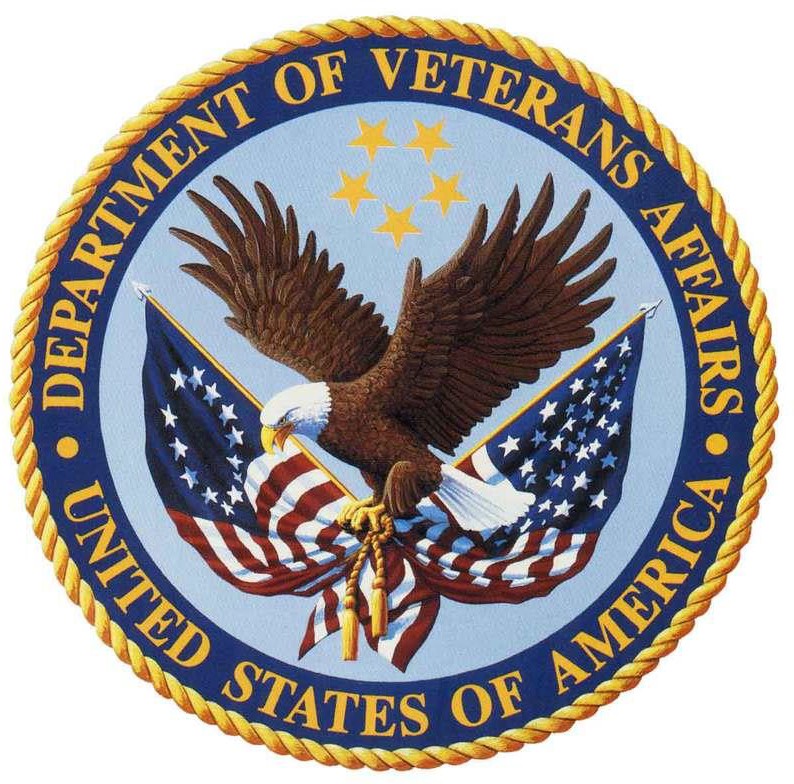 Caregiver Support ProgramPXRM*2.0*37Reminder Dialogs Installation Guide October 2015Table of ContentsIntroductionThe first release of these templates supporting the Caregiver Support Program (CSP) occurred in Spring and Fall 2011.In response to feedback from Caregiver Support Coordinators, providers and others in the field regarding the CSP’s In-Home Assessment process, adjustments and modifications were made to improve the overall process, including these template changes.We would like to thank the following sites for their participation in the testing of these templates:New Mexico VA HCS (Albuquerque) Alexandria HCSAmarillo VA HCS Butler VAMCVA Eastern Kansas HCSMichael E. DeBakey VAMC (Houston) Clement J. Zablocki VAMC (Milwaukee) VA Pittsburgh HCSVA St Louis HCSSouthern Arizona VA HCS (Tucson)After installation of this patch, you will find a total of eight reminder dialogs in your system.These dialogs are named as follows:Making the Dialogs Viewable in CPRSFrom the Reminders Manager Menu:Select    Reminder    Managers    Menu   Option:   CP	CPRS Reminder ConfigurationCA	Add/Edit Reminder Categories CL	CPRS Lookup CategoriesCS	CPRS Cover Sheet  Reminder List MH	Mental       Health Dialogs Active   PN	Progress Note HeadersRA	Reminder GUI Resolution ActiveTIU	TIU Template Reminder  Dialog Parameter DL	Default       Outside LocationPT	Position Reminder Text at Cursor   NP	New Reminder ParametersGEC	GEC    Status    Check Active WH	WH Print Now ActiveSelect    CPRS    Reminder    Configuration   Option:   TIU	TIU    Template    Reminder    Dialog ParameterReminder Dialogs allowed as Templates may be set for the following:5	System		SYS		[NORTH-FLORIDA.MED.VA.GOV] Enter   selection:   5	System	NORTH-FLORIDA.MED.VA.GOVSetting Reminder Dialogs allowed as Templatesfor System: NORTH-FLORIDA.MED.VA.GOVSelect Display Sequence: ?150	MEDICINE PROGRESS NOTE ATTENDING170	PATIENT DISCHARGE INSTRUCTIONS180	TIU512 NAD ADMISSION/VITALS190	TIU512 NAD PAIN200	TIU512 NAD FUNCTIONAL210	TIU512 NAD NUTRITION220	TIU512 NAD SLPWhen you type a question mark above, you will see the list of #’s and dialogs that are already taken. Choose a number NOT on this list.For this example, looking above I see the number 160 is not in the list, so I will use 160.Select Display Sequence: 160Are    you    adding    160    as    a    new  Display Sequence? Yes// Y	YES Display Sequence:    160//   (hit enter)	160Clinical    Reminder   Dialog:    VA-CSP INITIAL IN-HOME ASSESSMENT REV   reminder   dialog	LOCAL...OK?    Yes//   (hit enter)	(Yes)Select    Display   Sequence:It takes you back to this prompt, at which point you can add the rest until you have sequenced all eight dialogs.Next, you will be setting up the note titles, which includes the use of Interdisciplinary Notes.Background on Interdisciplinary Notes Interdisciplinary NotesInterdisciplinary Notes are a feature of Text Integration Utilities (TIU) for expressing notes from different care givers as a single episode of care. They always start with a single note by the initial contact person (e.g., triage nurse, attending) and continue with separate notes created and signed by other providers and attached to the original note.The Parent NoteYou start any interdisciplinary note with a parent note. A parent is a note title that includes an ASU (Authorization/Subscription Utility) rule allowing attachments. Your facility should have set up these titles with unique names that allow you to easily identify them.Only certain members of your team should start Interdisciplinary Notes. To establish a parent note for a patient and a specific episode of care, all they do is create a note with the proper title, and sign it.The Child Note(s)Continue an interdisciplinary note by attaching one or more child notes to the parent note. The intention is for each child note to be by a different provider involved in this episode of care. Again your facility has established a number of notes with unique titles to act as child notes.Above information taken from page 55 of the TIU Coordinator & User ManualSide note about use of Interdisciplinary Notes:While the parent notes will be entered by several disciplines, the child notes will be entered into CPRS only by the Caregiver Support Coordinators (CSCs). We understand this functionality may be unfamiliar for some sites. If this process is new to you and/or your facility, you will want to familiarize yourself with the process for attaching a child note to the parent note, in case end-users have questions related to this.Information related to entering and maintaining Parent/Child Interdisciplinary Notes can be found on pages 42-48 of the TIU Coordinator & User Manual.We also are providing the CSCs detailed guidance for this.Note Titles* Comprehensive information on Creating Document Definitions and Moving Definitions from one Document Class to another can be found beginning on page 51 of the TIU/ASU Implementation GuideWith the eight dialogs, one note title is needed for each.All note titles are to be mapped to the following VHA Enterprise Standard Title:CAREGIVER CERTIFICATE**All of the templates are to be used as parent/child notes.The following gives instructions for each of the note titles assuming the existence of a parent document class and a child document class. If your site utilizes a different process for setting up Interdisciplinary notes (i.e. business rules), please disregard these instructions and follow your established guidelines for setting up Interdisciplinary documents. In the end, you will have 4 parent notes and 4 child notes.The following title should already exist and only needs to be modified to parent status: CAREGIVER PROGRAM INITIAL IN-HOME ASSESSMENTThe three *new* parent note titles that need to be created are: CAREGIVER PROGRAM INTERIM IN-HOME MONITORING ASSESSMENT CAREGIVER PROGRAM ANNUAL IN-HOME MONITORING ASSESSMENT CAREGIVER PROGRAM 90 DAY MONITORING ASSESSMENTThe four *new* child note titles that need to be created are: CAREGIVER PROGRAM INITIAL IN-HOME ASSESSMENT CHILD NOTE CAREGIVER PROGRAM INTERIM IN-HOME ASSESSMENT CHILD NOTE CAREGIVER PROGRAM ANNUAL IN-HOME ASSESSMENT CHILD NOTECAREGIVER PROGRAM 90 DAY MONITORING ASSESSMENT CHILD NOTEMoving the Initial In-Home Assessment Note to the Parent Document Class**Please note: Moving note titles from one document class to another can be taxing on system resources. If this note title has been used frequently at your facility, we advise you wait until the end of the day or other NON-PEAK usage times to move it, as this process may significantly affect your system’s performance.To move the existing note title to the parent document class, you will need to edit the Document Definition.From the TIU CLINICAL COORDINATOR MENU:USR	User Class Management ...Document Definitions (Manager) ... Progress    Notes    Print Options ...Progress Notes/Discharge Summary [TIU] ... Text Integration Utilities     (MIS     Manager) ... Text Integration Utilities (MRT) ...Text Integration Utilities (Remote User) ...     Text     Integration Utilities (Transcriptionist) ... TIU Maintenance Menu ...Select   TIU   CLINICAL   COORDINATOR   MENU   Option: DOCument Definitions (Manager)--- Manager Document Definition Menu ---Edit    Document   DefinitionsSort    Document   DefinitionsCreate Document DefinitionsCreate ObjectsCreate TIU/Health Summary ObjectsSelect    Document    Definitions    (Manager)   Option:   1	Edit Document Definitions.......Select    Action:   Quit//   J	Jump to Document DefSelect   TIU   DOCUMENT    DEFINITION    NAME:    CAREGIVER PROGRAM INICAREGIVER    PROGRAM    INITIAL   IN-HOME   ASSESSMENT	TITLE                                                                                                                   Std Title: CAREGIVER CERTIFICATECAREGIVER    PROGRAM    INITIAL   IN-HOME   NOTE	OBJECTCHOOSE   1-2:   1	CAREGIVER PROGRAM INITIAL   IN-HOME   ASSESSMENT	TITLEStd Title: CAREGIVER CERTIFICATE....................................................................................................................Select   Copy/Move   Action:	(MT/MD/C/U):   MT//	MOVE TITLE (hit enter)WARNING: This action affects inheritance and can CHANGE DOCUMENT BEHAVIOR.It   DISREGARDS   ownership.	It    may   take   awhile   if    the   Title     has many documents. Please use  caution  and  DON'T TOUCH entries you are not responsible for.Press RETURN to continue or '^' or '^^' to exit:Select    Title   to   Move:	(59-72):  59Selecting    target   Document   Class.	Enter    '??'    for    a    list    of    selectable ones. You  may   not   select   PRF   Flag   Document   Classes or Document Classes outside the original Class.Select TIU DOCUMENT CLASS NAME to Move Title to: INTERDISINTERDISC   CHILD   DOCUMENT	DOCUMENT CLASSINTERDISC   PARENT   DOCUMENT	DOCUMENT CLASSCHOOSE   1-2:   2	INTERDISC   PARENT   DOCUMENT	DOCUMENT CLASS(be careful to choose your facility’s PARENT document class for this note, not the CHILD)...........................................................................Title    Inactivated,    Moved    to    INTERDISC    PARENT   DOCUMENT.Processing    documents    that    use    this   Title.........................Done.	All documents updated for selected Title.Press RETURN to continue or '^' or '^^' to exit:Since    the    Title    is    in    a    new    Document    Class,   it now inherits from a new parent  wherever  it  lacks  its  own values,   and   its   behavior    may    differ    from before.It  may  also  differ  from   its   new   siblings   wherever it HAS its own values and siblings INHERIT them.Please    check    Title    thoroughly   before   reactivating.	Check Business Rules, TIU    Document     Parameters,     and     Document Definition               attributes   including   Basic, Technical, and Upload fields.Notice above that moving the document to a different class also inactivates the title, so we need to re-activate the title. Shown below:Boilerplate   Text	Name/Owner/PrintName.	Copy/MoveSelect    Action:   Quit//   ST	Status...Select STATUS: (A/I/T): ASelecting    Entries    for   Status   ACTIVE.	You may enter multiple entries at the same time.Select   Entry(s):	(46-59): 46Editing    Status    for    Entry   46   ...	Entry     Activated. Entry     and     any (nonShared) Components ActivatedCreating Three New DOCUMENT DEFINITIONS for the Other Parent NotesThe following three note titles will need to be created as PARENT documents: CAREGIVER PROGRAM INTERIM IN-HOME MONITORING ASSESSMENT CAREGIVER PROGRAM ANNUAL IN-HOME MONITORING ASSESSMENTCAREGIVER PROGRAM 90 DAY MONITORING ASSESSMENTFrom the TIU CLINICAL COORDINATOR MENU: DOCument   Definitions	(Manager)--- Manager Document Definition Menu ---Edit    Document   DefinitionsSort    Document   DefinitionsCreate Document DefinitionsCreate ObjectsCreate TIU/Health Summary ObjectsSelect    Document    Definitions    (Manager)   Option:   3	Create     Document   Definitions.......Create Document Definitions	Jul   08,   2013@11:42:27	Page:	1   of	1BASICSName	TypeCLINICAL DOCUMENTS	CLPROGRESS   NOTES	CLADDENDUM	DCDISCHARGE   SUMMARY	CLCLINICAL   PROCEDURES	CLLR   LABORATORY   REPORTS	CLSURGICAL   REPORTS	CLNew    Users,    Please    Enter    '?NEW'   for   Help		>>>         (Title)	Restart	Status...(Component)	Boilerplate   Text	Delete                              Select    Action:   Next   Level//	Next Level	(hit enter)Select    CLINICAL    DOCUMENTS     Item     (Line     2-7): 2................................Once you are in the PROGRESS NOTES class, you will want to hit enter and go to the next screen until you get to your facility’s PARENT document class. At our facility, this is #44 below.Then type NEXT LEVEL and type in the number for the PARENT document class. See below:Create Document Definitions	Jul   08,   2013@11:42:38	Page:	3   of	5BASICS+	Name	TypeMULTI-DISCIPLINE/MULTI-USE	DCOCCUPATIONAL   HEALTH   NOTES	DCEMPLOYEE    TB   SKIN   TEST	DCRESEARCH	DCHISTORY   AND   PHYSICAL	DCGI   PROCEDURES	DCINTERDISC   CHILD   DOCUMENT	DCINTERDISC   PARENT   DOCUMENT	DCTEST   TITLES	DCOPHTHALMOLOGY	DCPATIENT    RECORD    FLAG   CAT   I	DCPATIENT    RECORD    FLAG   CAT   II	DCIFC   NOTE   TITLES/TEMPLATES	DCWRII	DC+		?Help	>ScrollRight	PS/PL   PrintScrn/List	+/-	>>>                                                       Class/DocumentClass	Next   Level	Detailed Display/Edit(Title)	Restart	Status...(Component)	Boilerplate   Text	Delete                             Select    Action:    Next    Screen//   NEXT L	Next LevelSelect PROGRESS NOTES Item (Line 3-62): 44..................................?Help	>ScrollRight		PS/PL   PrintScrn/List	+/-	>>>                  (Class/DocumentClass)	Next   Level		Detailed Display/EditTitle	Restart	Status...(Component)	Boilerplate   Text	Delete                             Select    Action:    Next   Screen//   TI	TitleEnter the Name of a new INTERDISC PARENT DOCUMENT: CAREGIVER PROGRAM INTERIM IN-HOME MONITORING ASSESSMENTCLASS    OWNER:    CLINICAL    COORDINATOR//   CLINICAL   COORDINATOR	(hit enter)EVERY Local Title must be mapped to  a  VHA  Enterprise Standard Title.Direct Mapping to Enterprise Standard Title...Your LOCAL Title is: CAREGIVER PROGRAM INTERIM IN-HOME MONITORING ASSESSMENTNOTE: Only ACTIVE Titles may be selected...Select VHA ENTERPRISE STANDARD TITLE: CAREGIVER CERTIFICATEI found a match of: CAREGIVER CERTIFICATE...   OK?   Yes//	YES	(hit enter)Ready to map LOCAL Title: CAREGIVER PROGRAM INTERIM IN-HOME MONITORING ASSESSMENT toVHA Enterprise Standard Title: CAREGIVER CERTIFICATE....   OK?   Yes//	YES	(hit enter)Done.STATUS:    (A/I/T):   INACTIVE//   A	ACTIVE Entry Activated. SEQUENCE:	(hit enter)MENU    TEXT:    Caregiver   Program   An	Replace Caregiver... With CP Interim In-HomeReplaceCP Interim In-Home(if needed, you can edit MENU TEXT above according to your facility’s policies)Entry CreatedIf    you    wish,    you    may    enter    another   INTERDISC    PARENT DOCUMENT:At the prompt above, you will create the next parent note document definition. As indicated above, you will create a total of three parent notes.Creating Four New DOCUMENT DEFINITIONS for the Child NotesFrom the TIU CLINICAL COORDINATOR MENU: DOCument   Definitions	(Manager)--- Manager Document Definition Menu ---Edit    Document   DefinitionsSort    Document   DefinitionsCreate Document DefinitionsCreate ObjectsCreate TIU/Health Summary ObjectsSelect    Document    Definitions    (Manager)   Option:   3	Create     Document   Definitions.......Create Document Definitions	Jul   08,   2013@11:42:27	Page:	1   of	1BASICSName	TypeCLINICAL DOCUMENTS	CLPROGRESS   NOTES	CLADDENDUM	DCDISCHARGE   SUMMARY	CLCLINICAL   PROCEDURES	CLLR   LABORATORY   REPORTS	CLSURGICAL   REPORTS	CLNew    Users,    Please    Enter    '?NEW'   for   Help		>>>         (Title)	Restart	Status...(Component)	Boilerplate   Text	Delete                              Select    Action:   Next   Level//	Next Level	(hit enter)Select    CLINICAL    DOCUMENTS     Item     (Line     2-7): 2................................Once you are in the PROGRESS NOTES class, you will want to hit enter and go to the next screen until you get to your facility’s CHILD document class. At our facility, this is #43 below.Then type NEXT LEVEL and type in the number for the CHILD document class. See below:Class/DocumentClass	Next   Level	Detailed Display/Edit(Title)	Restart	Status...(Component)	Boilerplate   Text	Delete                             Select    Action:    Next    Screen//   NEXT L	Next LevelSelect    PROGRESS    NOTES    Item    (Line    3-62):   43..................................Create Document Definitions	Jul   08,   2013@11:42:52	Page:	1   of	4BASICS+	Name	TypePROGRESS   NOTES	CLINTERDISC CHILD DOCUMENT	DCDCFS    3008    NURS   TEAM   NOTE	TLDCFS    3008    OT/SPEECH/RT   TEAM   NOTE	TLDCFS    3008    PT   TEAM   NOTE	TLDCFS    3008    SOCIAL    WORK   TEAM   NOTE	TLDCFS    3008    SPEECH   TEAM   NOTE	TLGEC    REFERRAL    CARE   COORDINATION   4	TLGEC    REFERRAL    CARE    RECOMMENDATIONS   PROVIDER 3	TLGEC    REFERRAL   NURSING   2	TLGEC    REFERRAL   SOCIAL   SERVICES	TLNURS    CARE    PLAN:    ACTIVITY   INTOLERANCE   (T)	TLNURS    CARE    PLAN:   ANXIETY   (T)	TLNURS    CARE    PLAN:    ASPIRATION   RISK   (T)	TL+		?Help	>ScrollRight	PS/PL   PrintScrn/List	+/-	>>>                                               (Class/DocumentClass)	Next   Level	Detailed Display/EditTitle	Restart	Status...(Component)	Boilerplate   Text	Delete                             Select    Action:    Next   Screen//   TI	TitleEnter the Name of a new INTERDISC CHILD DOCUMENT: CAREGIVER PROGRAM INTERIM IN-HOME ASSESSMENT CHILD NOTECLASS    OWNER:    CLINICAL    COORDINATOR//   CLINICAL   COORDINATOR	(hit enter)EVERY    Local    Title    must    be    mapped    to    a    VHA   Enterprise Standard Title.Direct Mapping to Enterprise Standard Title...Your LOCAL Title is: CAREGIVER PROGRAM INTERIM  IN-HOME ASSESSMENT CHILD NOTENOTE: Only ACTIVE Titles may be selected...Select VHA ENTERPRISE STANDARD TITLE: CAREGIVER CERTIFICATEI found a match of: CAREGIVER CERTIFICATE...   OK?   Yes//	YES	(hit enter)Ready   to    map   LOCAL   Title:   CAREGIVER    PROGRAM       INTERIM IN-HOME ASSESSMENT CHILD NOTE toVHA Enterprise Standard Title: CAREGIVER CERTIFICATE....   OK?   Yes//	YES	(hit enter)Done.STATUS:    (A/I/T):   INACTIVE//   A	ACTIVE Entry Activated. SEQUENCE:	(hit enter)MENU    TEXT:    Caregiver   Program   In	Replace   Caregiver...   With   CP Interim ChildReplaceCP Interim Child(if needed, you can edit MENU TEXT above according to your facility’s policies)Entry CreatedIf you wish, you may enter another INTERDISC CHILD DOCUMENT:At the prompt above, you can create the next child note document definition. A total of four child notes need to be created:CAREGIVER PROGRAM INITIAL IN-HOME ASSESSMENT CHILD NOTE CAREGIVER PROGRAM INTERIM IN-HOME ASSESSMENT CHILD NOTE CAREGIVER PROGRAM ANNUAL IN-HOME ASSESSMENT CHILD NOTE CAREGIVER PROGRAM 90 DAY MONITORING ASSESSMENT CHILD NOTEChanging Print Name to Follow Local Naming ConventionWe understand many sites utilize existing naming conventions for document definitions, including Interdisciplinary notes. Facilities with these guidelines already in place are allowed to continue using local naming conventions.Although the NAME field for each title must remain as indicated in this document, sites may modify the Print Name of each title to follow local policy. This is done by editing the note title after it has been created.If your site wishes to modify the Print Name, instructions are below (using the Interim Child Note as the example).First, the title must be in inactive status.This can be done through the Edit Document Definitions option.From the TIU CLINICAL COORDINATOR MENU:  DOCument    Definitions       (Manager)---    Manager    Document    Definition    Menu   ---Edit    Document   DefinitionsSort    Document   DefinitionsCreate Document DefinitionsCreate ObjectsCreate TIU/Health Summary ObjectsSelect    Document    Definitions    (Manager)    Option:    1 Edit Document Definitions......?Help            >ScrollRight            PS/PL   PrintScrn/List +/-	>>> Expand/Collapse        Detailed   Display/Edit     Items:    Seq    Mnem    MenuTxt    Jump    to    Document  Def           Status...	DeleteBoilerplate    Text                           Name/Owner/PrintName...   Copy/Move Select   Action:   Quit//    J   Jump    to Document DefSelect   TIU   DOCUMENT    DEFINITION    NAME:    CAREGIVER PROGRAM INTERIMCAREGIVER    PROGRAM    INTERIM   IN-HOME   ASSESSMENT	TITLE                                                                                                               Std Title: CAREGIVER CERTIFICATECAREGIVER   PROGRAM   INTERIM   IN-HOME   ASSESSMENT CHILD NOTE	 TITLE Std Title: CAREGIVER CERTIFICATECAREGIVER    PROGRAM    INTERIM   IN-HOME   NOTE	OBJECTCHOOSE   1-3:   2	CAREGIVER PROGRAM INTERIM IN-HOME ASSESSMENT CHILD NOTE TITLEStd Title: CAREGIVER CERTIFICATE.................................................................................................................................................................................................Edit Document Definitions	Oct   13,   2015@11:39:10	Page:	4 of 9BASICSSelecting    Entry    for   Status   INACTIVE.	Please select ONE entry.	You   will   be   prompted for another.Select   Entry:	(44-57):  44Entry (& any nonShared Components) InactivatedSelecting Another Entry for Status INACTIVE:Select   Entry:	(44-57): (hit enter)Next, you will go to the detailed display of the note to view and change the print name.Edit Document Definitions	Oct   13,   2015@11:39:32	Page:	4 of 9BASICSDCFS    3008    PT   TEAM   NOTE	TLDCFS    3008    SOCIAL    WORK   TEAM   NOTE	TLDCFS    3008    SPEECH   TEAM   NOTE	TLGEC    REFERRAL    CARE   COORDINATION   4	TLGEC    REFERRAL    CARE    RECOMMENDATIONS   PROVIDER 3	TLGEC    REFERRAL   NURSING   2	TLGEC    REFERRAL   SOCIAL   SERVICES	TL+                                   ?Help            >ScrollRight            PS/PL    PrintScrn/List +/-	>>> Expand/Collapse        Detailed   Display/Edit     Items:    Seq    Mnem    MenuTxt    Jump    to    Document  Def           Status...	DeleteBoilerplate   Text	Name/Owner/PrintName...	Copy/Move                                                        Select    Action:    Next   Screen//   DET	Detailed Display/Edit   Select   Entry:	 (44-57): 44Detailed Display	Oct   13,   2015@11:39:49	Page:	1   of	3               Title    CAREGIVER     PROGRAM     INTERIM     IN-HOME ASSESSMENT CHILD NOTEBasics	Note: Values preceded by * have been inheritedName:	CAREGIVER   PROGRAM   INTERIM   IN-HOME    ASSESSMENT CHILD NOTEVHA   EnterpriseStandard   Title:	CAREGIVER CERTIFICATE Abbreviation:Print   Name:	CAREGIVER PROGRAM INTERIM IN-HOME ASSESSMENT CHILD NOTE   Type:	TITLEIFN:	3802National Standard:	NOStatus:	INACTIVEOwner:	CLINICAL COORDINATORIn   Use:	NO Suppress VisitSelection:	NO+		?   Help	+,    -    Next,   Previous   Screen	PS/PL                                                                               Basics		Technical   Fields		Find                                                    Items:    Seq   Mnem   MenuTxt	Edit Upload		Quit   Boilerplate   Text		TrySelect    Action:    Next   Screen//   BAS	BasicsNAME:    CAREGIVER    PROGRAM    INTERIM    IN-HOME   ASSESSMENT CHILD NOTEReplace	(hit enter)ABBREVIATION:	(hit enter)PRINT    NAME:    CAREGIVER    PROGRAM   INTERIM    IN-HOME ASSESSMENT CHILD NOTE Replace ... With CAREGIVER PROGRAM INTERIM IN-HOME ASSESSMENT (C)Replace (hit enter)CAREGIVER PROGRAM INTERIM IN-HOME ASSESSMENT (C)The Print Name above is the field where sites can alter the title to follow local nomenclature. In the example above, I chose to add (C) in place of the words CHILD NOTE. This will vary depending on local policy. After this, you can hit enter through the rest of the fields, re- activate the title, and return back to the Detailed Display.EVERY Local Title must be mapped to  a  VHA  Enterprise Standard Title.Direct Mapping to Enterprise Standard Title...Your    LOCAL    Title    is:    CAREGIVER    PROGRAM   INTERIM   IN-HOME ASSESSMENT CHILD NOTENOTE: Only ACTIVE Titles may be selected...The LOCAL Title: CAREGIVER PROGRAM INTERIM IN-HOME ASSESSMENT CHILD NOTEis already mapped toVHA Enterprise Title: CAREGIVER CERTIFICATEDo    you    want    to    RE-MAP   it?   NO//	(hit enter)... OK, No Harm Done!TYPE:    (TL):    TL//   (hit enter)	TITLECLASS    OWNER:   CLINICAL   COORDINATOR//	(hit enter) CLINICAL COORDINATOR SUPPRESS    VISIT   SELECTION:   NO//	(hit enter)STATUS:    (A/I/T):   INACTIVE//   A	ACTIVE Entry Activated.You will now see the Print Name reflects the changes made:Detailed Display	Oct   13,   2015@11:42:21	Page:	1   of	3               Title    CAREGIVER     PROGRAM     INTERIM     IN-HOME ASSESSMENT CHILD NOTEBasics	Note: Values preceded by * have been inheritedName:	CAREGIVER   PROGRAM   INTERIM   IN-HOME    ASSESSMENT CHILD NOTEVHA   EnterpriseStandard   Title:	CAREGIVER CERTIFICATE Abbreviation:Print   Name:	CAREGIVER    PROGRAM    INTERIM    IN-HOME ASSESSMENT (C)   Type:	TITLEIFN:	3802National Standard:	NOStatus:	ACTIVEOwner:	CLINICAL COORDINATORIn   Use:	NO Suppress VisitSelection:	NO+		?   Help	+,    -    Next,   Previous   Screen	PS/PL                                                                               Basics		Technical   Fields		Find                                                    Items:    Seq   Mnem   MenuTxt	Edit Upload		Quit   Boilerplate   Text		TrySelect    Action:    Next   Screen//   Q	QuitAssociating the Reminder Dialogs with the Note TitlesFirst, in Template Editor (CPRS) you will need to switch out the revised Initial In-Home Assessment Reminder Dialog in its corresponding note title.To do this, go into Template Editor, then to Document Titles, and find your current template that is linked to the note title.Below is our current set-up for the INITIAL In-Home Assessment: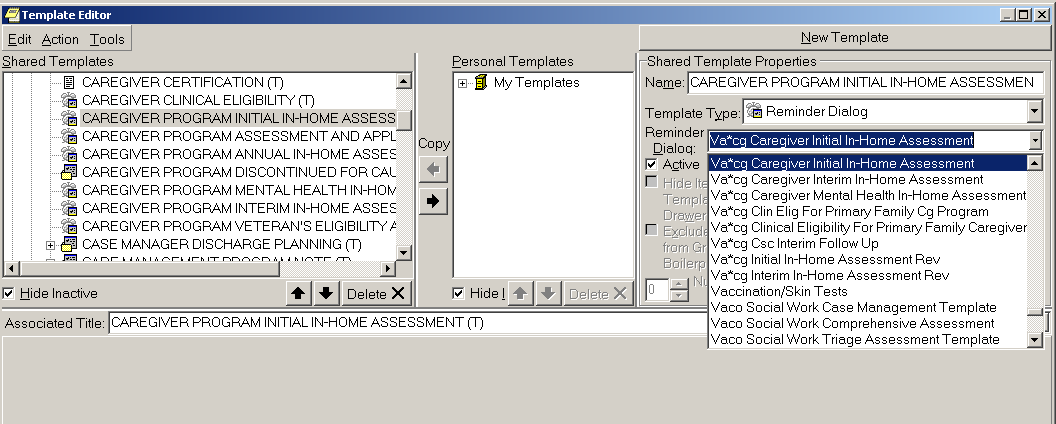 As you see above, the current linked Reminder Dialog is: VA*CG CAREGIVER INITIAL IN-HOME ASSESSMENTSwitch this Reminder Dialog out with the new one: VA-CSP INITIAL IN-HOME ASSESSMENT REVMake sure the Associated Title is still linked to the template, then Hit Apply.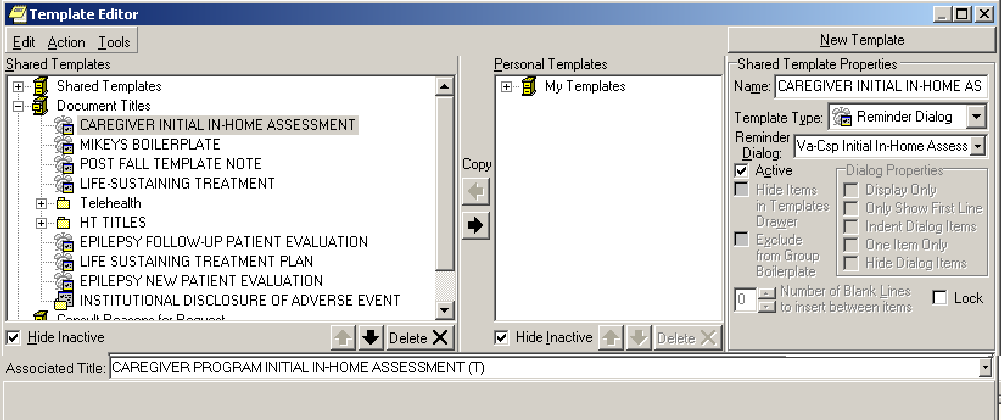 Second, you will need to modify the Document Titles in Template Editor for two of the other parent notes. For this, you will be switching out the old Reminder Dialog for the new Reminder Dialog as well as associating the respective new Note Title.To do this, go into Document Titles and find your current template that is linked to the old note title.For this example, I will use the ANNUAL IN-HOME MONITORING ASSESSMENT note.Once you have found this template in Template Editor, on the right-hand side you will want to change out the old Reminder Dialog for the new Reminder Dialog and hit apply.OLD Reminder Dialog: VA*CG CAREGIVER ANNUAL IN-HOME ASSESSMENTNEW Reminder Dialog: VA-CSP ANNUAL IN-HOME ASSESSMENT REV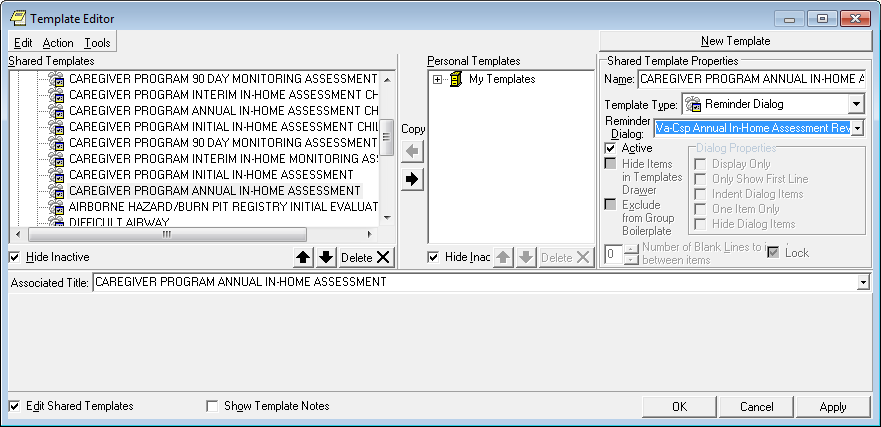 After this is complete, you will need to disassociate the old Note Title for the new Note Title.To do this, position the cursor at the end of the “Associated Title” field and Backspace to beginning of the line. Then, type in the new title, ensuring you choose the correct one (the word MONITORING has been added to new title).OLD title: CAREGIVER PROGRAM ANNUAL IN-HOME ASSESSMENTNEW title: CAREGIVER PROGRAM ANNUAL IN-HOME MONITORING ASSESSMENT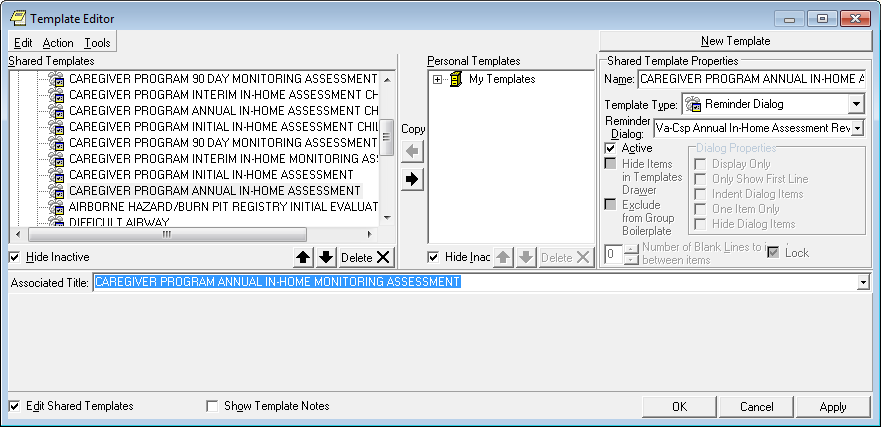 After ensuring the new Reminder Dialog is linked to the new Title, select Apply. You will then repeat this process for the INTERIM note.OLD Reminder Dialog: VA*CG CAREGIVER INTERIM IN-HOME ASSESSMENTNEW Reminder Dialog: VA-CSP INTERIM IN-HOME ASSESSMENT REV OLD title: CAREGIVER PROGRAM INTERIM IN-HOME ASSESSMENTNEW title: CAREGIVER PROGRAM INTERIM IN-HOME MONITORING ASSESSMENTLastly, you will need to create the Document Titles in Template Editor to link the final parent note and all four child notes:CAREGIVER PROGRAM 90 DAY MONITORING ASSESSMENTCAREGIVER PROGRAM INITIAL IN-HOME ASSESSMENT CHILD NOTE CAREGIVER PROGRAM INTERIM IN-HOME ASSESSMENT CHILD NOTE CAREGIVER PROGRAM ANNUAL IN-HOME ASSESSMENT CHILD NOTE CAREGIVER PROGRAM 90 DAY MONITORING ASSESSMENT CHILD NOTETo do this, go into Document Titles and select New Template (top right-hand corner).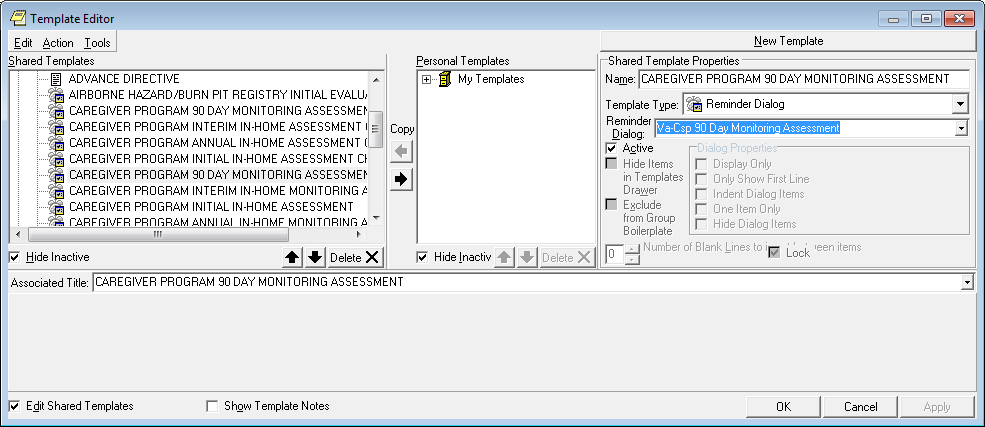 Next, type in the Associated Title which, for this example, is CAREGIVER PROGRAM 90 DAY MONITORING ASSESSMENT, and hit Apply: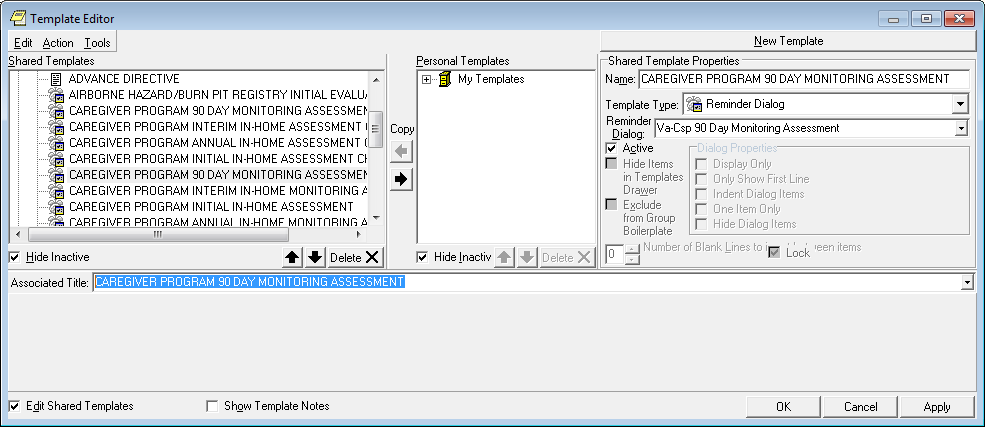 You will follow this same process for each of the four child notes:Create a new template for eachType in the name of the appropriate Reminder DialogType in the appropriate Associated Title before hitting ApplyAfter all parent and child templates have been linked to the appropriate note titles, you will need to inactivate all old titles and Reminder Dialogs.After this is complete, you are done setting up the Caregiver Program templates.Complete list of eight note titles with the respective Reminder Dialogs:**Note: The name spacing for the above Note Titles/VHA Enterprise Standard Titles is required for all facilities. Print Names for each title, however, may be modified to be consistent with local policy for Interdisciplinary documents. Sites may need to modifysome of the existing Local Note Titles/VHA Enterprise Titles if different than what is listed above.If you have any questions throughout this process, please feel free to email: REDACTED We will respond to your email and/or set up a time to talk and dial-in to your desktop if needed.APPENDIX A: Installation ExampleSoftware & Documentation Retrieval Instructions:================================================This    patch    is    being    distributed    as    a   host   file.	The       name       of        the       host file   is   PXRM_2_0_37.KID.	This file should be downloaded in ASCII format.The  preferred  method   for   obtaining   these   files is to use File Transfer Protocol  (FTP)  to download them from:ftp://download.vista.med.va.gov/.This    transmits    the    files    from    the    first   available FTP server.	Sites may   also   elect   to    retrieve    the    files directly from a specific server as follows:Albany	ftp.fo-albany.med.va.govHines	ftp.fo-hines.med.va.gov Salt   Lake   City	ftp.fo-slc.med.va.govThe Install and  Setup  Guide  and  User  Manuals are also    available    on    the   above   servers.	It    is    available    as   .pdf   format.	This    file    should     be     downloaded in BINARY format.File   Name:	Description:	Protocol:==========	============	=========PXRM_2_0_37_IG.PDF	PXRM*2.0*37   Install	BINARYand    Setup   GuidePXRM_2_0_37.KID	PXRM*2.0*37   Host   File	ASCIIDocumentation    can    also    be    found    on    the   VistA Documentation Library   (VDL)   at:	http://www.va.gov/vdl/Installing PXRM 2*0*37Select    OPTION    NAME:   XPD MAIN	Kernel Installation & Distribution System Edits and Distribution ...Utilities ... Installation ...Patch Monitor Main Menu ...Select Kernel Installation & Distribution System <TEST ACCOUNT> Option: INstallationLoad a DistributionVerify Checksums in Transport GlobalPrint Transport GlobalCompare Transport Global to Current SystemBackup a Transport GlobalInstall Package(s)Restart Install of Package(s)Unload a DistributionSelect Installation <TEST ACCOUNT> Option: 1	Load a Distribution Enter a Host File: <your directory>PXRM_2_0_37.KIDKIDS    Distribution    saved    on    May 05, 2015@08:21:22 Comment: Caregiver TemplatesThis   Distribution   contains   Transport   Globals for the following Package(s): PXRM*2.0*37Distribution OK!Want to continue with Load? YES// (hit enter)Loading Distribution...PXRM*2.0*37Use INSTALL NAME: PXRM*2.0*37 to install this Distribution.Load a DistributionVerify Checksums in Transport GlobalPrint Transport GlobalCompare Transport Global to Current SystemBackup a Transport GlobalInstall Package(s)Restart Install of Package(s) Unload       a DistributionSelect Installation <TEST ACCOUNT> Option: INSTall Package(s)Select    INSTALL   NAME:   PXRM*2.0*37	5/7/15@08:37:10=>   Caregiver   Templates	;Created on May 05, 2015@08:21:22This Distribution was loaded on May 07, 2015@08:37:10 with header    of   Caregiver   Templates	;Created on May 05, 2015@08:21:22It consisted of the following Install(s):PXRM*2.0*37Checking    Install    for    Package PXRM*2.0*37 Install  Questions   for PXRM*2.0*37 Incoming  Files:811.8	REMINDER   EXCHANGE	(including                              data) Note:	You    already    have    the    'REMINDER EXCHANGE' File.   I    will    OVERWRITE    your data with mine.Want   KIDS   to   INHIBIT    LOGONs    during    the   install? NO//  (hit enter)Want to DISABLE Scheduled Options, Menu Options, and Protocols? NO// (hit enter)Enter the Device you want to print the Install messages.You  can  queue  the  install   by   enter   a   'Q' at the   device   prompt.   Enter    a    '^'    to abort the install.DEVICE:    HOME//   (hit enter)	TELNET PORT+ 	+ 	PXRM*2.0*37Install Started for PXRM*2.0*37 :May 07, 2015@08:37:21Build Distribution Date: May 05, 2015 Installing Routines:May 07, 2015@08:37:21Running    Pre-Install   Routine: PRE^PXRMP37I DISABLE options.DISABLE protocols.Installing Data Dictionaries:May 07, 2015@08:37:21Installing Data:May 07, 2015@08:37:24Running Post-Install Routine: POST^PXRMP37I ENABLE options.ENABLE protocols.There are 1 Reminder Exchange entries to be installed.1. Installing Reminder Exchange entry VA-CAREGIVER DIALOG TEMPLATES Updating Routine file...Updating    KIDS   files...PXRM*2.0*37   Installed.May 07, 2015@08:44:08Not a production UCIPXRM*2.0*37Install CompletedAPPENDIX B: Health Factors in each Reminder DialogCategories are displayed in BOLD font with associated Health Factors beneath.Dialog Name: VA-CSP INITIAL IN-HOME ASSESSMENT REVDialog Name: VA-CSP INITIAL IN-HOME ASSESSMENT CHILD NOTEDialog Name: VA-CSP ANNUAL IN-HOME ASSESSMENT REVDialog Name: VA-CSP ANNUAL IN-HOME ASSESSMENT CHILD NOTEDialog Name: VA-CSP INTERIM IN-HOME ASSESSMENT REVDialog Name: VA-CSP INTERIM IN-HOME ASSESSMENT CHILD NOTEDialog Name: VA-CSP 90 DAY MONITORING ASSESSMENTCGF VET MH CGF VETMH NO CGF VETMH YESDialog Name: VA-CSP 90 DAY MONITORING ASSESSMENT CHILD NOTECGF ZARITFOLLOWUPVA-CSPINITIALIN-HOMEASSESSMENTREVVA-CSPINITIALIN-HOMEASSESSMENTCHILD NOTEVA-CSPINTERIMIN-HOMEASSESSMENTREVVA-CSPINTERIMIN-HOMEASSESSMENTCHILD NOTEVA-CSPANNUALIN-HOME ASSESSMENT REVIN-HOME ASSESSMENT REVIN-HOME ASSESSMENT REVVA-CSPANNUALIN-HOME ASSESSMENT CHILD NOTEIN-HOME ASSESSMENT CHILD NOTEIN-HOME ASSESSMENT CHILD NOTEVA-CSP90 DAYMONITORING ASSESSMENTMONITORING ASSESSMENTMONITORING ASSESSMENTVA-CSP90 DAYMONITORING    ASSESSMENT CHILD NOTEMONITORING    ASSESSMENT CHILD NOTEMONITORING    ASSESSMENT CHILD NOTE1UserUSR[choosefrom NEW PERSON]3ServiceSRV[choosefrom SERVICE/SECTION]4DivisionDIV[choosefrom INSTITUTION]Edit Document DefinitionsJul08, 2013@10:49:20Page:Page:1of1BASICSNameNameType1	CLINICAL DOCUMENTS1	CLINICAL DOCUMENTSCL2	+PROGRESS NOTES2	+PROGRESS NOTESCL3	+ADDENDUM3	+ADDENDUMDC4	+DISCHARGE SUMMARY4	+DISCHARGE SUMMARYCL5	+CLINICAL PROCEDURES5	+CLINICAL PROCEDURESCL6	+LR LABORATORY REPORTS6	+LR LABORATORY REPORTSCL?Help	>ScrollRight	PS/PL?Help	>ScrollRight	PS/PLPrintScrn/List+/->>>>>>>>>Expand/CollapseDetailed Display/EditItems:    Seq MnemJump to Document DefStatus...DeleteBoilerplate TextName/Owner/PrintName...Copy/MoveEditDocument DefinitionsJul   08,   2013@10:49:46	Page:Jul   08,   2013@10:49:46	Page:5of6+NameBASICSBASICSType59CAREGIVER PROGRAMINITIAL IN-HOME ASSESSMENTINITIAL IN-HOME ASSESSMENTTL60CAREGIVER PROGRAMINTERIM IN-HOME ASSESSMENTINTERIM IN-HOME ASSESSMENTTL61CAREGIVER PROGRAMDISCONTINUED FOR CAUSEDISCONTINUED FOR CAUSETL62CAREGIVER PROGRAMASSESSMENT AND APPLICATION PART IIASSESSMENT AND APPLICATION PART IITL63CAREGIVER PROGRAMMENTAL HEALTH IN-HOME ASSESSMENTMENTAL HEALTH IN-HOME ASSESSMENTTL64CAREGIVER PROGRAMSUPPORT NOTESUPPORT NOTETL65CAREGIVER PROGRAMVETERAN'S ELIGIBILITY ASSESSMENTVETERAN'S ELIGIBILITY ASSESSMENTTL66TBI NOTETL67	TBI SECOND LEVEL EVALUATION67	TBI SECOND LEVEL EVALUATION67	TBI SECOND LEVEL EVALUATIONTLTLTL68	+SECURE MESSAGING DOCUMENTS68	+SECURE MESSAGING DOCUMENTS68	+SECURE MESSAGING DOCUMENTSDCDCDC69	+ANTICOAGULATION69	+ANTICOAGULATION69	+ANTICOAGULATIONDCDCDC70	+OEF70	+OEF70	+OEFDCDCDC71	+STUDENT NOTES71	+STUDENT NOTES71	+STUDENT NOTESDCDCDC72	+TBI/POLYTRAUMA DOCUMENTS+	?Help	>ScrollRight	PS/PL PrintScrn/List72	+TBI/POLYTRAUMA DOCUMENTS+	?Help	>ScrollRight	PS/PL PrintScrn/List72	+TBI/POLYTRAUMA DOCUMENTS+	?Help	>ScrollRight	PS/PL PrintScrn/List+/-DC>>>DC>>>DC>>>Jump    to   Document   Def	Status...Boilerplate   Text	Name/Owner/PrintName...Select    Action:    Next   Screen//   COP	Copy/MoveJump    to   Document   Def	Status...Boilerplate   Text	Name/Owner/PrintName...Select    Action:    Next   Screen//   COP	Copy/MoveJump    to   Document   Def	Status...Boilerplate   Text	Name/Owner/PrintName...Select    Action:    Next   Screen//   COP	Copy/MoveDelete Copy/MoveEditDocument Definitions	Jul   08,   2013@10:50:40	Page:Document Definitions	Jul   08,   2013@10:50:40	Page:Document Definitions	Jul   08,   2013@10:50:40	Page:Document Definitions	Jul   08,   2013@10:50:40	Page:Document Definitions	Jul   08,   2013@10:50:40	Page:4of7+BASICSNameBASICSNameBASICSNameBASICSNameBASICSNameType46CAREGIVER PROGRAM INITIAL IN-HOME ASSESSMENTCAREGIVER PROGRAM INITIAL IN-HOME ASSESSMENTCAREGIVER PROGRAM INITIAL IN-HOME ASSESSMENTCAREGIVER PROGRAM INITIAL IN-HOME ASSESSMENTCAREGIVER PROGRAM INITIAL IN-HOME ASSESSMENTTL47DCFS 3008 PHYSICIAN TEAM NOTEDCFS 3008 PHYSICIAN TEAM NOTEDCFS 3008 PHYSICIAN TEAM NOTEDCFS 3008 PHYSICIAN TEAM NOTEDCFS 3008 PHYSICIAN TEAM NOTETL48GEC EXTENDED CARE REFERRALGEC EXTENDED CARE REFERRALGEC EXTENDED CARE REFERRALGEC EXTENDED CARE REFERRALGEC EXTENDED CARE REFERRALTL49INTERDISCIPLIINTERDISCIPLIINTERDISCIPLIINTERDISCIPLIINTERDISCIPLITL50INTERDISCIPLINARY PLAN OF CAREINTERDISCIPLINARY PLAN OF CAREINTERDISCIPLINARY PLAN OF CAREINTERDISCIPLINARY PLAN OF CAREINTERDISCIPLINARY PLAN OF CARETL51TEAM INTERDISCIPLINARY PLANTEAM INTERDISCIPLINARY PLANTEAM INTERDISCIPLINARY PLANTEAM INTERDISCIPLINARY PLANTEAM INTERDISCIPLINARY PLANTL52TEAM    PREADMISSION    NUR    &    ANESTHESIA SCREEN & ASSESSTEAM    PREADMISSION    NUR    &    ANESTHESIA SCREEN & ASSESSTEAM    PREADMISSION    NUR    &    ANESTHESIA SCREEN & ASSESSTEAM    PREADMISSION    NUR    &    ANESTHESIA SCREEN & ASSESSTEAM    PREADMISSION    NUR    &    ANESTHESIA SCREEN & ASSESSTL53TEAM   PREANESTHESIA	NURSING SCREEN & ASSESSMENTTEAM   PREANESTHESIA	NURSING SCREEN & ASSESSMENTTEAM   PREANESTHESIA	NURSING SCREEN & ASSESSMENTTEAM   PREANESTHESIA	NURSING SCREEN & ASSESSMENTTEAM   PREANESTHESIA	NURSING SCREEN & ASSESSMENTTL54TEAM SOCIAL WORK DCFS 3008TEAM SOCIAL WORK DCFS 3008TEAM SOCIAL WORK DCFS 3008TEAM SOCIAL WORK DCFS 3008TEAM SOCIAL WORK DCFS 3008TL55+TEST TITLES+TEST TITLES+TEST TITLES+TEST TITLES+TEST TITLESDC56+OPHTHALMOLOGY+OPHTHALMOLOGY+OPHTHALMOLOGY+OPHTHALMOLOGY+OPHTHALMOLOGYDC57++PATIENT RECORD FLAG CAT I?Help	>ScrollRight	PS/PLPrintScrn/List	+/-+PATIENT RECORD FLAG CAT I?Help	>ScrollRight	PS/PLPrintScrn/List	+/-+PATIENT RECORD FLAG CAT I?Help	>ScrollRight	PS/PLPrintScrn/List	+/-+PATIENT RECORD FLAG CAT I?Help	>ScrollRight	PS/PLPrintScrn/List	+/-+PATIENT RECORD FLAG CAT I?Help	>ScrollRight	PS/PLPrintScrn/List	+/-DC>>>Expand/Collapse Jump to DocumentExpand/Collapse Jump to DocumentDefDetailed Display/Edit Status...Items: DeleteSeqMnemMenuTxtMenuTxtCreateDocument Definitions	Jul   08,   2013@11:42:52	Page:1of4BASICS+NameType2PROGRESS NOTESCL3INTERDISC PARENT DOCUMENTDC4DCFS 3008 PHYSICIAN TEAM NOTE (T)TL5GEC EXTENDED CARE REFERRALTL6INTERDISCIPLITL7INTERDISCIPLINARY PLAN OF CARETL8TEAM INTERDISCIPLINARY PLANTL9TEAM    PREADMISSION    NUR    &    ANESTHESIA SCREEN & ASSESS (T)TL10TEAM   PREANESTHESIA	NURSING SCREEN & ASSESSMENT (T)TL11TEAM SOCIAL WORK DCFS 3008 (T)TLCreate Document DefinitionsCreate Document DefinitionsCreate Document DefinitionsJul 08, 2013@11:42:38Page:3of5BASICSBASICS+NameTypeTypeTypeType37MULTI-DISCIPLINE/MULTI-USEMULTI-DISCIPLINE/MULTI-USEDCDCDCDC38OCCUPATIONAL HEALTH NOTESOCCUPATIONAL HEALTH NOTESDCDCDCDC39EMPLOYEE TB SKIN TESTEMPLOYEE TB SKIN TESTDCDCDCDC40RESEARCHRESEARCHDCDCDCDC41HISTORY AND PHYSICALHISTORY AND PHYSICALDCDCDCDC42GI PROCEDURESGI PROCEDURESDCDCDCDC43INTERDISC CHILD DOCUMENTINTERDISC CHILD DOCUMENTDCDCDCDC44INTERDISC PARENT DOCUMENTINTERDISC PARENT DOCUMENTDCDCDCDC45TEST TITLESTEST TITLESDCDCDCDC46OPHTHALMOLOGYOPHTHALMOLOGYDCDCDCDC47PATIENT  RECORD  FLAG CAT IDC48PATIENT RECORD FLAG CAT IIDC49IFC NOTE TITLES/TEMPLATESDC50+WRII?Help	>ScrollRight	PS/PLPrintScrn/List+/-DC>>>Edit Document DefinitionsOct13, 2015@11:38:51Page:1of1BASICSBASICSNameTypeTypeTypeType1	CLINICAL DOCUMENTSCLCLCLCL2	+PROGRESS NOTESCLCLCLCL3	+ADDENDUMDCDCDCDC4	+DISCHARGE SUMMARYCLCLCLCL5	+CLINICAL PROCEDURESCLCLCLCL6	+LR    LABORATORY REPORTSCLCLCLCL7	+SURGICAL REPORTSCLCLCLCL+NameType44CAREGIVER PROGRAM INTERIM IN-HOMEASSESSMENTASSESSMENTCHILDNOTETL45DCFS 3008 NURSE TEAM NOTETL46DCFS    3008    OT/SPEECH/RT TEAM NOTETL47DCFS 3008 PT TEAM NOTETL48DCFS 3008 SOCIAL WORK TEAM NOTETL49DCFS 3008 SPEECH TEAM NOTETL50GEC REFERRAL CARE COORDINATION 4TL51GEC REFERRAL CARE RECOMMENDATIONSPROVIDER 3PROVIDER 3TL52GEC REFERRAL NURSING 2TL53GEC REFERRAL SOCIAL SERVICESTL+Select?Help	>ScrollRight	PS/PL PrintScrn/List STATUS:   (A/I/T):   I	INACTIVE?Help	>ScrollRight	PS/PL PrintScrn/List STATUS:   (A/I/T):   I	INACTIVE?Help	>ScrollRight	PS/PL PrintScrn/List STATUS:   (A/I/T):   I	INACTIVE+/-+/->>>>>>+NameType44CAREGIVERPROGRAM    INTERIM IN-HOMEASSESSMENTCHILDNOTETL45DCFS 3008NURSE TEAM NOTETL46DCFS 3008OT/SPEECH/RT    TEAM NOTETLNOTE TITLE (NAME)**VHA ENTERPRISETITLE**REMINDER DIALOG NAMECAREGIVER PROGRAM INITIAL IN-HOME ASSESSMENTCAREGIVER CERTIFICATEVA-CSP INITIAL IN-HOME ASSESSMENT REVCAREGIVER PROGRAM INITIAL IN-HOME ASSESSMENT CHILD NOTECAREGIVER CERTIFICATEVA-CSP INITIAL IN-HOME ASSESSMENT CHILD NOTECAREGIVER PROGRAM ANNUAL IN-HOME MONITORING ASSESSMENTCAREGIVER CERTIFICATEVA-CSP ANNUAL IN-HOME ASSESSMENT REVCAREGIVER PROGRAM ANNUAL IN-HOME ASSESSMENT CHILD NOTECAREGIVER CERTIFICATEVA-CSP ANNUAL IN-HOME ASSESSMENT CHILD NOTECAREGIVER PROGRAM INTERIM IN-HOME MONITORING ASSESSMENTCAREGIVER CERTIFICATEVA-CSP INTERIM IN-HOME ASSESSMENT REVCAREGIVER PROGRAM INTERIM IN-HOME ASSESSMENT CHILD NOTECAREGIVER CERTIFICATEVA-CSP INTERIM IN-HOME ASSESSMENT CHILD NOTECAREGIVER PROGRAM 90 DAY MONITORING ASSESSMENTCAREGIVER CERTIFICATEVA-CSP 90 DAY MONITORING ASSESSMENTCAREGIVER PROGRAM 90 DAY MONITORING ASSESSMENT CHILD NOTECAREGIVER CERTIFICATEVA-CSP 90 DAY MONITORING ASSESSMENT CHILD NOTEINITIAL ZARIT BURDEN INTERVIEWCGI ZBI SCORE = 0CGI ZBI SCORE = 1CGI ZBI SCORE = 10CGI ZBI SCORE = 11CGI ZBI SCORE = 12CGI ZBI SCORE = 13CGI ZBI SCORE = 14CGI ZBI SCORE = 15CGI ZBI SCORE = 16CGI ZBI SCORE = 2CGI ZBI SCORE = 3CGI ZBI SCORE = 4CGI ZBI SCORE = 5CGI ZBI SCORE = 6CGI ZBI SCORE = 7CGI ZBI SCORE = 8CGI ZBI SCORE = 9CGI FOLLOWUPCGI ACTIONSCGI ADAPT BEDCGI ADAPT BENCHCGI ADAPT BLINDCGI ADAPT BOARDCGI ADAPT CANECGI ADAPT CHAIRCGI ADAPT COMMODECGI ADAPT CRUTCHESCGI ADAPT CUSHIONCGI ADAPT DRIVINGCGI ADAPT GRBARSCGI ADAPT HEARINGCGI ADAPT MOBILITYCGI ADAPT OTHERCGI ADAPT PCCGI ADAPT REACHCGI ADAPT ROLLINCGI ADAPT SEATCGI ADAPT SHOEHORNCGI ADAPT STOCKCGI ADAPT TOILETFRAMECGI ADAPT TRAPEZECGI ADAPT UTENSILCGI ADAPT WALKERCGI ADAPT WHEELCHAIRCGI ADAPTIVE NEEDEDCGI CLINICCGI FOLLOWNEEDED NOCGI HOMECGI REFERRALSCGI TELEHEALTHCGI VISITSCGI UNMET NEEDSCGI NEED ADLSCGI NEED BVMGMTSKILLSCGI NEED COGCGI NEED IADLSCGI NEED INFECTCGI NEED MEDMGMTCGI NEED NUTRITIONCGI NEED OTHERCGI NEED SELFCGI NEED SKINCGI NEED VITAL/PAINCGI NEEDS NOCGI NEEDS YESCGI ENVIRONMENTCGI BATHCHAIR NACGI BATHCHAIR NOCGI BATHCHAIR YESCGI COOKING NOCGI COOKING YESCGI DETERIORATE YESCGI DETERIORIATE NOCGI EMERGPLAN NOCGI EMERGPLAN YESCGI FIREEXIT NOCGI FIREEXIT YESCGI FLOOR1 NOCGI FLOOR1 YESCGI FOOD NOCGI FOOD YESCGI GRABBARS NACGI GRABBARS NOCGI GRABBARS YESCGI HANDRAILS NACGI HANDRAILS NOCGI HANDRAILS YESCGI HEATAC NOCGI HEATAC YESCGI OBVFALLRISK NOCGI OBVFALLRISK YESCGI OXYGEN NACGI OXYGEN NOCGI OXYGEN YESCGI PESTS NOCGI PESTS YESCGI SAFEMEDS NACGI SAFEMEDS NOCGI SAFEMEDS YESCGI SAFETY NOCGI SAFETY YESCGI SECURITY NOCGI SECURITY YESCGI SMOKE NOCGI SMOKE YESCGI STORAGE NOCGI STORAGE YESCGI SUPPLIES NACGI SUPPLIES NOCGI SUPPLIES YESCGI VENTI NOCGI VENTI YESCGI WATER NOCGI WATER YESCGI PHYSICAL ASSESSCGI ABUSE NOCGI ABUSE YESCGI CLEGAL NOCGI CLEGAL YESCGI DRIVING NOCGI DRIVING YESCGI DRUGABUSE NOCGI DRUGABUSE YESCGI FALL NOCGI FALL YES W/ INJURYCGI FALL YES W/OUT INJURYCGI GUNS NOCGI GUNS YESCGI VLEGAL NOCGI VLEGAL YESCGI IADLSCGI FINANCE ACGI FINANCE DCGI FINANCE ICGI HOUSEWORK ACGI HOUSEWORK DCGI HOUSEWORK ICGI MEALPREP ACGI MEALPREP DCGI MEALPREP ICGI MEDMGMT ACGI MEDMGMT DCGI MEDMGMT ICGI SHOPPING ACGI SHOPPING DCGI SHOPPING ICGI TELEPHONE ACGI TELEPHONE DCGI TELEPHONE ICGI TRANSPORT ACGI TRANSPORT DCGI TRANSPORT ICGI ADLSCGI AMBULATION ACGI AMBULATION DCGI AMBULATION ICGI BATHING ACGI BATHING DCGI BATHING ICGI DRESSING ACGI DRESSING DCGI DRESSING ICGI EQUIP BRACESCGI EQUIP CANECGI EQUIP CRUTCHCGI EQUIP NONECGI EQUIP OTHERCGI EQUIP WALKERCGI EQUIP WHEELCGI FEEDING ACGI FEEDING DCGI FEEDING ICGI TOILETING ACGI TOILETING DCGI TOILETING ICGI TRANSFER ACGI TRANSFER DCGI TRANSFER ICGI CONTINENTCGI BLADDER NOCGI BLADDER YESCGI BOWEL NOCGI BOWEL YESCGI SPECIAL NEEDSCGI COLOSTOMYCGI CPAPCGI FEEDING TUBECGI FOLEYCGI OXYGENCGI SKIN CARECGI SPECIAL NEEDS OTHERCGI TRACHCGI PRIMARYRELATIONSHIPCGI PRELATION BROCGI PRELATION DAUCGI PRELATION FACGI PRELATION FRDCGI PRELATION MOCGI PRELATION OTHERCGI PRELATION OTRELCGI PRELATION SISCGI PRELATION SONCGI PRELATION SPCGI PVET NOCGI PVET YESCGI VET CAPACITYCGI VETCAPACITY NOCGI VETCAPACITY YESCGI CG VERB ABILITYCGI ADLS TRAININGCGI CG BHVRMGMTCGI CG SELFCARECGI CGABILITY NOCGI CGABILITY YESCGI COGNITIVECGI IADLS TRAININGCGI INFECT CTRLCGI MED MANAGECGI NUTRITIONCGI SKINCARE ABILITYCGI VITALS PAINCGI SECONDRELATIONSHIPCGI SRELATION BROCGI SRELATION DAUCGI SRELATION FACGI SRELATION FRDCGI SRELATION MOCGI SRELATION OTHERCGI SRELATION OTRELCGI SRELATION SISCGI SRELATION SONCGI SRELATION SPCGI SVET NOCGI SVET YESCGI CG EDUCATIONCGI CBARRIERS NOCGI CBARRIERS YESCGI CBELIEFSCGI CCOGNITIVECGI CEMOTIONALCGI CHEARINGCGI CLANGUAGECGI CLITERACYCGI COTHERCGI CPAINCGI CPHYSICALCGI CVISUALCGI VET EDUCATIONCGI VBARRIERS NOCGI VBARRIERS YESCGI VBELIEFSCGI VCOGNITIVECGI VEMOTIONALCGI VHEARINGCGI VLANGUAGECGI VLITERACYCGI VMISSEDAPPTCGI VOTHERCGI VPAINCGI VPHYSICALCGI VVISUALCGI ASSESSCGI ORDERMEDS NOCGI ORDERMEDS YESCGI PLAN NOCGI PLAN YESCGI RESPITEAWARE NOCGI RESPITEAWARE YESCGI VET MHCGI VETMH NOCGI VETMH YESCGI ZARITFOLLOWUPCGI ZARIT<8CGI ZARIT<8 F1CGI ZARIT<8 F2CGI ZARIT<8 F3CGI ZARIT<8 F4CGI ZARIT<8 F5CGI ZARIT<8 F6CGI ZARIT>7CGI ZARIT>7 F1CGI ZARIT>7 F2CGI ZARIT>7 F3CGI ZARIT>7 F4CGI ZARIT>7 F5CGI ZARIT>7 F6ANNUAL ZARIT BURDEN INTERVIEWCGA ZBI SCORE = 0CGA ZBI SCORE = 1CGA ZBI SCORE = 10CGA ZBI SCORE = 11CGA ZBI SCORE = 12CGA ZBI SCORE = 13CGA ZBI SCORE = 14CGA ZBI SCORE = 15CGA ZBI SCORE = 16CGA ZBI SCORE = 2CGA ZBI SCORE = 3CGA ZBI SCORE = 4CGA ZBI SCORE = 5CGA ZBI SCORE = 6CGA ZBI SCORE = 7CGA ZBI SCORE = 8CGA ZBI SCORE = 9CGA FOLLOWUPCGA ACTIONSCGA ADAPT BEDCGA ADAPT BENCHCGA ADAPT BLINDCGA ADAPT BOARDCGA ADAPT CANECGA ADAPT CHAIRCGA ADAPT COMMODECGA ADAPT CRUTCHESCGA ADAPT CUSHIONCGA ADAPT DRIVINGCGA ADAPT GRBARSCGA ADAPT HEARINGCGA ADAPT MOBILITYCGA ADAPT OTHERCGA ADAPT PCCGA ADAPT REACHCGA ADAPT ROLLINCGA ADAPT SEATCGA ADAPT SHOEHORNCGA ADAPT STOCKCGA ADAPT TOILETFRAMECGA ADAPT TRAPEZECGA ADAPT UTENSILCGA ADAPT WALKERCGA ADAPT WHEELCHAIRCGA ADAPTIVE NEEDEDCGA CLINICCGA FOLLOWNEEDED NOCGA HOMECGA REFERRALSCGA TELEHEALTHCGA VISITSCGA UNMET NEEDSCGA NEED ADLSCGA NEED BVMGMTSKILLSCGA NEED COGCGA NEED IADLSCGA NEED INFECTCGA NEED MEDMGMTCGA NEED NUTRITIONCGA NEED OTHERCGA NEED SELFCGA NEED SKINCGA NEED VITAL/PAINCGA NEEDS NOCGA NEEDS YESCGA ENVIRONMENTCGA BATHCHAIR NACGA BATHCHAIR NOCGA BATHCHAIR YESCGA COOKING NOCGA COOKING YESCGA DETERIORATE NOCGA DETERIORATE YESCGA EMERGPLAN NOCGA EMERGPLAN YESCGA FIREEXIT NOCGA FIREEXIT YESCGA FLOOR1 NOCGA FLOOR2 YESCGA FOOD NOCGA FOOD YESCGA GRABBARS NACGA GRABBARS NOCGA GRABBARS YESCGA HANDRAILS NACGA HANDRAILS NOCGA HANDRAILS YESCGA HEATAC NOCGA HEATAC YESCGA OBVFALLRISK NOCGA OBVFALLRISK YESCGA OXYGEN NACGA OXYGEN NOCGA OXYGEN YESCGA PESTS NOCGA PESTS YESCGA SAFEMEDS NACGA SAFEMEDS NOCGA SAFEMEDS YESCGA SAFETY NOCGA SAFETY YESCGA SECURITY NOCGA SECURITY YESCGA SMOKE NOCGA SMOKE YESCGA STORAGE NOCGA STORAGE YESCGA SUPPLIES NACGA SUPPLIES NOCGA SUPPLIES YESCGA VENTI NOCGA VENTI YESCGA WATER NOCGA WATER YESCGA PHYSICAL ASSESSCGA ABUSE NOCGA ABUSE YESCGA CLEGAL NOCGA CLEGAL YESCGA DRIVING NOCGA DRIVING YESCGA DRUGABUSE NOCGA DRUGABUSE YESCGA FALL NOCGA FALL YES W/ INJURYCGA FALL YES W/OUT INJURYCGA GUNS NOCGA GUNS YESCGA VLEGAL NOCGA VLEGAL YESCGA IADLSCGA FINANCE ACGA FINANCE DCGA FINANCE ICGA HOUSEWORK ACGA HOUSEWORK DCGA HOUSEWORK ICGA IADLS CHG NOCGA IADLS CHG YESCGA MEALPREP ACGA MEALPREP DCGA MEALPREP ICGA MEDMGMT ACGA MEDMGMT DCGA MEDMGMT ICGA SHOPPING ACGA SHOPPING DCGA SHOPPING ICGA TELEPHONE ACGA TELEPHONE DCGA TELEPHONE ICGA TRANSPORT ACGA TRANSPORT DCGA TRANSPORT ICGA ADLSCGA AMBULATION ACGA AMBULATION DCGA AMBULATION ICGA BATHING ACGA BATHING DCGA BATHING ICGA DRESSING ACGA DRESSING DCGA DRESSING ICGA EQUIP BRACESCGA EQUIP CANECGA EQUIP CRUTCHCGA EQUIP NONECGA EQUIP OTHERCGA EQUIP WALKERCGA EQUIP WHEELCGA FEEDING ACGA FEEDING DCGA FEEDING ICGA TOILETING ACGA TOILETING DCGA TOILETING ICGA TRANSFER ACGA TRANSFER DCGA TRANSFER ICGA CONTINENTCGA BLADDER NOCGA BLADDER YESCGA BOWEL NOCGA BOWEL YESCGA SPECIAL NEEDSCGA COLOSTOMYCGA CPAPCGA FEEDING TUBECGA FOLEYCGA OXYGENCGA SKIN CARECGA SPECIAL NEEDS OTHERCGA TRACHCGA VET MHCGA VETMH NOCGA VETMH YESCGA CG VERB ABILITYCGA ADLS TRAININGCGA CG BHVRMGMTCGA CG SELFCARECGA CGABILITY NOCGA CGABILITY YESCGA COGNITIVECGA IADLS TRAININGCGA INFECT CTRLCGA MED MANAGECGA NUTRITIONCGA SKINCARE ABILITYCGA VITALS PAINCGA VET CAPACITYCGA VETCAPACITY NOCGA VETCAPACITY YESCGA SECONDRELATIONSHIPCGA SRELATION BROCGA SRELATION DAUCGA SRELATION FACGA SRELATION FRDCGA SRELATION MOCGA SRELATION OTHERCGA SRELATION OTRELCGA SRELATION SISCGA SRELATION SONCGA SRELATION SPCGA SVET NOCGA SVET YESCGA VETCHANGESCGA ENVIRONMENT NOCGA ENVIRONMENT YESCGA CG EDUCATIONCGA CBARRIERS NOCGA CBARRIERS YESCGA CBELIEFSCGA CCOGNITIVECGA CEMOTIONALCGA CHEARINGCGA CLANGUAGECGA CLITERACYCGA COTHERCGA CPAINCGA CPHYSICALCGA CVISUALCGA VET EDUCATIONCGA VBARRIERS NOCGA VBARRIERS YESCGA VBELIEFSCGA VCOGNITIVECGA VEMOTIONALCGA VHEARINGCGA VLANGUAGECGA VLITERACYCGA VMISSEDAPPTCGA VOTHERCGA VPAINCGA VPHYSICALCGA VVISUALCGA ASSESSCGA ORDERMEDS NOCGA ORDERMEDS YESCGA PLAN NOCGA PLAN YESCGA RESPITEAWARE NOCGA RESPITEAWARE YESCGA ZARITFOLLOWUPCGA ZARIT<8CGA ZARIT<8 F1CGA ZARIT<8 F2CGA ZARIT<8 F3CGA ZARIT<8 F4CGA ZARIT<8 F5CGA ZARIT<8 F6CGA ZARIT>7CGA ZARIT>7 F1CGA ZARIT>7 F2CGA ZARIT>7 F3CGA ZARIT>7 F4CGA ZARIT>7 F5CGA ZARIT>7 F6INTERIM ZARIT BURDEN INTERVIEWCGINT ZBI SCORE = 0CGINT ZBI SCORE = 1CGINT ZBI SCORE = 10CGINT ZBI SCORE = 11CGINT ZBI SCORE = 12CGINT ZBI SCORE = 13CGINT ZBI SCORE = 14CGINT ZBI SCORE = 15CGINT ZBI SCORE = 16CGINT ZBI SCORE = 2CGINT ZBI SCORE = 3CGINT ZBI SCORE = 4CGINT ZBI SCORE = 5CGINT ZBI SCORE = 6CGINT ZBI SCORE = 7CGINT ZBI SCORE = 8CGINT ZBI SCORE = 9CGINT VET MHCGINT VETMH NOCGINT VETMH YESCGINT FOLLOWUPCGINT ACTIONSCGINT ADAPT BEDCGINT ADAPT BENCHCGINT ADAPT BLINDCGINT ADAPT BOARDCGINT ADAPT CANECGINT ADAPT CHAIRCGINT ADAPT COMMODECGINT ADAPT CRUTCHESCGINT ADAPT CUSHIONCGINT ADAPT DRIVINGCGINT ADAPT GRBARSCGINT ADAPT HEARINGCGINT ADAPT MOBILITYCGINT ADAPT OTHERCGINT ADAPT PCCGINT ADAPT REACHCGINT ADAPT ROLLINCGINT ADAPT SEATCGINT ADAPT SHOEHORNCGINT ADAPT STOCKCGINT ADAPT TOILETFRAMECGINT ADAPT TRAPEZECGINT ADAPT UTENSILCGINT ADAPT WALKERCGINT ADAPT WHEELCHAIRCGINT ADAPTIVE NEEDEDCGINT CLINICCGINT FOLLOWNEEDED NOCGINT HOMECGINT REFERRALSCGINT TELEHEALTHCGINT VISITSCGINT UNMET NEEDSCGINT NEED ADLSCGINT NEED BVMGMTSKILLSCGINT NEED COGCGINT NEED IADLSCGINT NEED INFECTCGINT NEED MEDMGMTCGINT NEED NUTRITIONCGINT NEED OTHERCGINT NEED SELFCGINT NEED SKINCGINT NEED VITAL/PAINCGINT NEEDS NOCGINT NEEDS YESCGINT CG EDUCATIONCGINT CBARRIERS NOCGINT CBARRIERS YESCGINT CBELIEFSCGINT CCOGNITIVECGINT CEMOTIONALCGINT CHEARINGCGINT CLANGUAGECGINT CLITERACYCGINT COTHERCGINT CPAINCGINT CPHYSICALCGINT CVISUALCGINT VET EDUCATIONCGINT VBARRIERS NOCGINT VBARRIERS YESCGINT VBELIEFSCGINT VCOGNITIVECGINT VEMOTIONALCGINT VHEARINGCGINT VLANGUAGECGINT VLITERACYCGINT VMISSEDAPPTCGINT VOTHERCGINT VPAINCGINT VPHYSICALCGINT VVISUALCGINT ASSESSCGINT ORDERMEDS NOCGINT ORDERMEDS YESCGINT PLAN NOCGINT PLAN YESCGINT RESPITEAWARE NOCGINT RESPITEAWARE YESCGINT ENVIRONMENTCGINT BATHCHAIR NACGINT BATHCHAIR NOCGINT BATHCHAIR YESCGINT COOKING NOCGINT COOKING YESCGINT DETERIORATE NOCGINT DETERIORATE YESCGINT EMERGPLAN NOCGINT EMERGPLAN YESCGINT FIREEXIT NOCGINT FIREEXIT YESCGINT FLOOR1 NOCGINT FLOOR1 YESCGINT FOOD NOCGINT FOOD YESCGINT GRABBARS NACGINT GRABBARS NOCGINT GRABBARS YESCGINT HANDRAILS NACGINT HANDRAILS NOCGINT HANDRAILS YESCGINT HEATAC NOCGINT HEATAC YESCGINT OBVFALLRISK NOCGINT OBVFALLRISK YESCGINT OXYGEN NACGINT OXYGEN NOCGINT OXYGEN YESCGINT PESTS NOCGINT PESTS YESCGINT SAFEMEDS NACGINT SAFEMEDS NOCGINT SAFEMEDS YESCGINT SAFETY NOCGINT SAFETY YESCGINT SECURITY NOCGINT SECURITY YESCGINT SMOKE NOCGINT SMOKE YESCGINT STORAGE NOCGINT STORAGE YESCGINT SUPPLIES NACGINT SUPPLIES NOCGINT SUPPLIES YESCGINT VENTI NOCGINT VENTI YESCGINT WATER NOCGINT WATER YESCGINT VETCHANGESCGINT ENVIRONMENT NOCGINT ENVIRONMENT YESCGINT PHYSICAL ASSESSCGINT ABUSE NOCGINT ABUSE YESCGINT CLEGAL NOCGINT CLEGAL YESCGINT DRIVING NOCGINT DRIVING YESCGINT DRUGABUSE NOCGINT DRUGABUSE YESCGINT FALL NOCGINT FALL YES W/ INJURYCGINT FALL YES W/OUT INJURYCGINT GUNS NOCGINT GUNS YESCGINT VLEGAL NOCGINT VLEGAL YESCGINT IADLSCGINT FINANCE ACGINT FINANCE DCGINT FINANCE ICGINT HOUSEWORK ACGINT HOUSEWORK DCGINT HOUSEWORK ICGINT IADLS CHG NOCGINT IADLS CHG YESCGINT MEALPREP ACGINT MEALPREP DCGINT MEALPREP ICGINT MEDMGMT ACGINT MEDMGMT DCGINT MEDMGMT ICGINT SHOPPING ACGINT SHOPPING DCGINT SHOPPING ICGINT TELEPHONE ACGINT TELEPHONE DCGINT TELEPHONE ICGINT TRANSPORT ACGINT TRANSPORT DCGINT TRANSPORT ICGINT ADLSCGINT ADLS CHG NOCGINT ADLS CHG YESCGINT AMBULATION ACGINT AMBULATION DCGINT AMBULATION ICGINT BATHING ACGINT BATHING DCGINT BATHING ICGINT DRESSING ACGINT DRESSING DCGINT DRESSING ICGINT EQUIP BRACESCGINT EQUIP CANECGINT EQUIP CRUTCHCGINT EQUIP NONECGINT EQUIP OTHERCGINT EQUIP WALKERCGINT EQUIP WHEELCGINT FEEDING ACGINT FEEDING DCGINT FEEDING ICGINT TOILETING ACGINT TOILETING DCGINT TOILETING ICGINT TRANSFER ACGINT TRANSFER DCGINT TRANSFER ICGINT CONTINENTCGINT BLADDER NOCGINT BLADDER YESCGINT BOWEL NOCGINT BOWEL YESCGINT SPECIAL NEEDSCGINT COLOSTOMYCGINT CPAPCGINT FEEDING TUBECGINT FOLEYCGINT OXYGENCGINT SKIN CARECGINT SPECIAL NEEDS OTHERCGINT TRACHCGINT VET CAPACITYCGINT CAPACITY CHANGE NOCGINT CAPACITY CHANGE YESCGINT VETCAPACITY NOCGINT VETCAPACITY YESCGINT CG VERB ABILITYCGINT ADLS TRAININGCGINT CG BHVRMGMTCGINT CG SELFCARECGINT CGABILITY NOCGINT CGABILITY YESCGINT COGNITIVECGINT IADLS TRAININGCGINT INFECT CTRLCGINT MED MANAGECGINT NUTRITIONCGINT SKINCARE ABILITYCGINT VITALS PAINCGINT SECONDRELATIONSHIPCGINT SRELATION BROCGINT SRELATION DAUCGINT SRELATION FACGINT SRELATION FRDCGINT SRELATION MOCGINT SRELATION OTHERCGINT SRELATION OTRELCGINT SRELATION SISCGINT SRELATION SONCGINT SRELATION SPCGINT SVET NOCGINT SVET YESCGINT ZARITFOLLOWUPCGINT ZARIT<8CGINT ZARIT<8 F1CGINT ZARIT<8 F2CGINT ZARIT<8 F3CGINT ZARIT<8 F4CGINT ZARIT<8 F5CGINT ZARIT<8 F6CGINT ZARIT>7CGINT ZARIT>7 F1CGINT ZARIT>7 F2CGINT ZARIT>7 F3CGINT ZARIT>7 F4CGINT ZARIT>7 F5CGINT ZARIT>7 F690 DAY MONITORING ZARIT BURDEN INTERVIEWCGF ZBI SCORE = 0CGF ZBI SCORE = 1CGF ZBI SCORE = 10CGF ZBI SCORE = 11CGF ZBI SCORE = 12CGF ZBI SCORE = 13CGF ZBI SCORE = 14CGF ZBI SCORE = 15CGF ZBI SCORE = 16CGF ZBI SCORE = 2CGF ZBI SCORE = 3CGF ZBI SCORE = 4CGF ZBI SCORE = 5CGF ZBI SCORE = 6CGF ZBI SCORE = 7CGF ZBI SCORE = 8CGF ZBI SCORE = 9CGF INTERIMVISIT NEEDEDCGF NOT INDICATEDCGF CONTACTCGF CONTACT CVTCGF CONTACT IN-PERSON CGF CONTACT OTHERCGF CONTACT TELEPHONECGF VETHEALTHCGF ABUSE NOCGF ABUSE YESCGF ADLCHANGE NOCGF ADLCHANGE YESCGF MENTAL NOCGF MENTAL YESCGF SUPERVISION NOCGF SUPERVISION YESCGF YEAR IN PROGRAMCGF 90CHANGE NOCGF 90CHANGE YESCGF ZARIT<8CGF ZARIT<8 F1CGF ZARIT<8 F2CGF ZARIT<8 F3CGF ZARIT<8 F4CGF ZARIT<8 F5CGF ZARIT<8 F6CGF ZARIT>7CGF ZARIT>7 F1CGF ZARIT>7 F2CGF ZARIT>7 F3CGF ZARIT>7 F4CGF ZARIT>7 F5CGF ZARIT>7 F6